Publicado en 08006 Barcelona el 16/10/2015 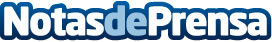 La tienda JM International Trading se traslada a Galaxiamovil.comLa tienda online de móviles www.jminternationaltrading.com/shop pasa a ser www.galaxiamovil.com, con el fin de ofrecer un servicio más rápido y cómodo para los usuariosDatos de contacto:JM INTERNATIONAL TRADING – GALAXIA MOVIL – JM CORPORATE SERVICES SLTienda online de móviles, especializada en móviles chinos934161915Nota de prensa publicada en: https://www.notasdeprensa.es/la-tienda-jm-international-trading-se-traslada Categorias: Telecomunicaciones E-Commerce http://www.notasdeprensa.es